                    Thurlby Community Primary Academy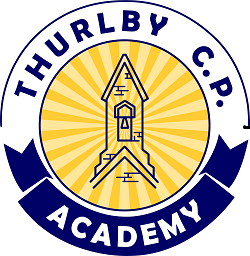                   Recruitment - Privacy Notice About UsMrs Helen Joyce, the Executive Headteacher, is known as the "Controller" of the personal data you provide to us. The purpose of this privacy notice is to tell you how and why we use the information we gather about you when you apply to work with us.  Why do we collect your personal data?It is necessary for us to collect and process personal data about you in order to assess your eligibility to work with us and to make a decision about your recruitment and employment. More specifically, this will include but is not limited to the following:Assessing your skills, qualifications and suitability for a role within the schoolCarrying out background and reference checks, where applicableCommunicating with you about the recruitment processMaintaining records relating to the recruitment processTo comply with legal or regulatory requirements e.g. Safer RecruitmentWe will not collect any personal data that we do not need and as far as is reasonable and practicable will ensure that the information recorded is accurate and kept up to date.What personal data do we collect?The personal data we will collect includes:Personal contact details such as name, address, telephone number and email addressDate of BirthNational Insurance NumberEmployment historyQualifications and other academic achievementsContact information for the provision of referencesIdentification documentsResults of psychometric testing, where applicable. We will also collect and use the following "special categories" of more sensitive personal data:Information about your race, ethnicity, religious beliefs, sexual orientation and political opinionsTrade union membershipInformation about your physical and mental health, including any medical conditions.Information about criminal convictions and offences, including information from the Disclosure and Barring Service. Who do we get your personal data from?This information is collected in the following ways: Provided to us directly by you through the application form and at interviewFrom your named refereesWho do we share your data with?We will only share information when it is necessary to do so for the purpose of recruitment and in accordance with the law. Where necessary, we will share your data with organisations that deliver services on behalf of the school. Where necessary we will share your personal data with the following categories of recipients:Disclosure and Barring ServiceOccupational Health ProviderPrevious employers and other individuals identified as capable of giving a referenceProfessional advisors and consultants involved in the recruitment exerciseHow long do we keep your data for?We are required to retain your personal data only for as long as is necessary, after which it will be securely destroyed in line with the school's retention policy. Retention periods can vary and will depend on various criteria including the purpose of processing, regulatory and legal requirements, and internal organisational need.Retention periods for recruitment data are: 6 months, unless you are successful at interview then your data is retained for the period of your employment.How do we keep your data safe?We have a data protection policy which sets out how we aim to keep your personal data secure.  The policy can be found on the school websiteAccess to information is strictly controlled based on the role of the professional.All staff are required to undertake regular data protection training. Your personal data is not processed outside of the EU by the school. Your RightsYou have a number of rights which relate to your personal data. You are entitled to request access to any personal data we hold about you and you can also request a copy. You can also request that we correct any personal data we hold about you that you believe is inaccurate; You can request that we erase your personal data and request that we stop processing all or some of the personal data we hold.We are obliged to consider and respond to any such request within one calendar month. To exercise any of your rights please contact the schools Data Protection Officer, contact details below.Further InformationIf you wish to make a request or make a complaint about how we have handled your personal data please contact:Bridget Pengelly, Senior Administrator - School admin office on 01778 423311Email: enquiries@th.keystonemat.orgIf you are not satisfied with our response or believe we are not processing your personal data in accordance with the law you can complain to the Information Commissioner’s Office (ICO) www.ico.org.uk  Last updated January 2023